                                                                                                                                                                                                                                                                                                                                                                                                                                                                                                          โครงการกำจัดขยะอินทรีย์โดยใช้ไส้เดือนดินองค์การบริหารส่วนตำบลโค้งยาง ตำบลโค้งยาง  อำเภอสูงเนิน  จังหวัดนครราชสีมาประจำปีงบประมาณ พ.ศ. 2563.........................................................................................................................................................................1.  ชื่อโครงการ      โครงการกำจัดขยะอินทรีย์โดยใช้ไส้เดือนดิน2.  หลักการและเหตุผล        ปัญหาขยะเป็นปัญหาสิ่งแวดล้อมที่สำคัญประการหนึ่งของชุมชนในตำบลโค้งยาง เนื่องจากการเพิ่มขึ้นของประชากร การขยายตัวทางเศรษฐกิจและสังคมในปัจจุบัน ส่งผลให้มีการผลิตสินค้าและบรรจุภัณฑ์ ในรูปแบบต่างๆ มากมาย เพื่อตอบสนองความต้องการของผู้บริโภคมากขึ้น  อีกทั้งประชาชนไม่เห็นความสำคัญในการคัดแยกขยะและของเสีย จึงส่งผลกระทบต่อคุณภาพสิ่งแวดล้อมในด้านต่างๆ ทำให้เกิดมลพิษทางดิน มลพิษทางน้ำ มลพิษทางอากาศ และปัญหาด้านสาธารณสุข ซึ่งเป็นอันตรายต่อสุขภาพของประชาชน  ส่งผลกระทบต่อคุณภาพชีวิตและสิ่งแวดล้อม จำเป็นจะต้องได้รับการจัดการที่เหมาะสม   ในฐานะองค์กรปกครองส่วนท้องถิ่น เป็นหน่วยงานที่มีความใกล้ชิดกับประชาชน และมีภารกิจต้องจัดการสิ่งแวดล้อมในทุกๆด้าน ดังนั้นองค์กรปกครองส่วนท้องถิ่นจึงเป็นหน่วยงานที่มีความสำคัญในการจัดการสิ่งแวดล้อม ภายใต้บทบัญญัติของพระราชบัญญัติสภาตำบล และองค์การบริหารส่วนตำบล พ.ศ. 2537 ในหมวดที่ 2 ส่วนที่ 3 มาตรา 66 มาตรา 67 และมาตรา 68 และพระราชบัญญัติกำหนดแผนและขั้นตอนการกระจายอำนาจให้แก่ องค์กรปกครองส่วนท้องถิ่น พ.ศ. 2542 มาตรา 16 และมาตรา 17 ได้กำหนดบทบาทและอำนาจหน้าที่ในการจัดการระบบบริการสาธารณะการกำจัดขยะมูลฝอยสิ่งปฏิกูลและน้ำเสีย การจัดการสิ่งแวดล้อมและมลพิษต่างๆ เพื่อประโยชน์สุขของประชาชนในท้องถิ่น  ด้วยเหตุนี้องค์ การบริหารส่วนตำบลโค้งยาง อำเภอสูงเนิน จังหวัดนครราชสีมา เล็งเห็นความสำคัญของปัญหาในการจัดการขยะของตำบล  จึงได้จัดทำโครงการกำจัดขยะอินทรีย์โดยใช้ไส้เดือนดินขึ้น  เพื่อช่วยลดปัญหาขยะในชุนชน  ซึ่งการใช้ไส้เดือนดินกำจัดขยะอินทรีย์นับว่าเป็นวิธีการหนึ่งที่สามารถกำจัดขยะอินทรีย์ได้อย่างรวดเร็วภายใน  7 - 15 วันและได้ผลตอบแทนคือ  ปุ๋ยมูลไส้เดือนดิน น้ำหมักมูลไส้เดือนดินและตัวไส้เดือนดิน  ซึ่งมูลไส้เดือนดินเป็นปุ๋ยที่ดีมากในการปลูกพืช  ส่งเสริมการเจริญเติบโตของพืช น้ำหมักมูลไส้เดือนดินใช้ปรับสภาพดิน  ฟื้นฟูต้นพืชที่เสี่ยมโทรมหรือติดโรค   และสามารถนำไปปรับสภาพน้ำเน่าเสียในชุมชนได้  ดังนั้นการเปลี่ยนขยะอินทรีย์ให้เป็นปุ๋ยสำหรับใช้ในการปลูกพืชโดยใช้ไส้เดือนดิน  เป็นวิธีการที่ช่วยลดค่าใช้จ่ายในการกำจัดขยะลงมาก และได้ปุ๋ยอินทรีย์คุณภาพดีไปใช้ในการเพิ่มผลผลิตการเกษตรต่อไป 3.  วัตถุประสงค์     1. เพื่อเป็นการลดปริมาณขยะอินทรีย์ในครัวเรือน  2. เพื่อถ่ายทอดความรู้การเลี้ยงและประโยชน์ของไส้เดือนดินให้ชุนชน 	  3. เพื่อนำปุ๋ยมูลไส้เดือนดินและน้ำหมักมูลไส้เดือนดินมาใช้ในการเพิ่มผลผลิตการเกษตร	4. เพื่อนำน้ำหมักมูลไส้เดือนดินไปใช้ปรับสภาพน้ำเน่าเสียในชุมชน	5. เพื่อจัดการสิ่งแวดล้อมเพื่อประโยชน์สุขของประชาชนในท้องถิ่น	  6. เพื่อเลี้ยงไส้เดือนดินผลิตปุ๋ยและพันธุ์ไส้เดือนจำหน่ายเป็นการค้าสร้างอาชีพได้		              					        /4.  เป้า...	4.  เป้าหมายดำเนินการ	   จัดกิจกรรมฝึกอบรมให้ความรู้เยาวชนและประชาชนผู้สนใจในตำบลโค้งยางจำนวน  ๓๐  คน                5.  สถานที่ฝึกอบรมและศึกษาดูงาน     	    ณ หอประชุมโรงเรียนโค้งยางวิทยา  ตำบลโค้งยาง  อำเภอสูงเนิน  จังหวัดนครราชสีมา ๖. วิธีดำเนินการ / แผนปฏิบัติงาน                                                                       7.  ระยะการดำเนินการ                  	   กันยายน 25638.  งบประมาณ     	  ตามข้อบัญญัติงบประมาณรายจ่าย ประจำปีงบประมาณ  พ.ศ.2563 แผนงานการเกษตร งานอนุรักษ์แหล่งน้ำและป่าไม้  งบดำเนินงาน ค่าใช้สอย รายจ่ายเกี่ยวเนื่องกับการปฏิบัติราชการที่ไม่เข้าลักษณะรายจ่ายหมวดอื่นๆ ค่าใช้จ่ายโครงการกำจัดขยะอินทรีย์โดยใช้ไส้เดือนดิน   จำนวนเงิน  15,๐๐0  บาท 	เพื่อจ่ายเป็นค่าใช้จ่ายในการดำเนินโครงการกำจัดขยะอินทรีย์โดยใช้ไส้เดือนดิน  โดยมีรายระเอียดค่าใช้จ่ายในการดำเนินการประกอบด้วย ค่าอาหารกลางวันพร้อมน้ำดื่ม ค่าจ้างเหมายานพาหนะ ค่าป้ายโครงการ  ค่าสถานที่อบรม ค่าวัสดุและอุปกรณ์การอบรม และค่าวิทยากร เป็นต้น  หน่วยงาน  กองส่งเสริมการเกษตร  โดยมีรายละเอียดค่าใช้จ่ายในการดำเนินการครั้งนี้  ดังนี้		/8.๑  ค่า…            8.๑  ค่าอาหารว่างพร้อมเครื่องดื่ม จำนวน ๓๐ คน ๑  มื้อๆละ 25 บาท   เป็นเงิน       ๗๕0   บาท            8.๒  ค่าป้ายโครงการ  1  ป้าย                                                    เป็นเงิน       5๐๐   บาท               8.๓  ค่าวัสดุและอุปกรณ์ในการอบรม                                            เป็นเงิน    ๘,๗๕๐   บาท                                                   รวมเป็นเงิน      1๐,000     บาท(หนึ่งหมื่นบาทถ้วน)		*** หมายเหตุ   ค่าใช้จ่ายทุกรายการสามารถถัวเฉลี่ยจ่ายได้9.  ผู้รับผิดชอบโครงการ          กองส่งเสริมการเกษตร    องค์การบริหารส่วนตำบลโค้งยาง     ๑0.  ผลที่คาดว่าจะได้รับ            						 ๑0.๑  ทำให้ปริมาณขยะอินทรีย์ในครัวเรือนลดลง  	 ๑0.๒  เกิดการถ่ายทอดความรู้การเลี้ยงและประโยชน์ของไส้เดือนดินให้ชุนชน ๑0.๓  มีการนำปุ๋ยไส้เดือนดินมาใช้ในการเพิ่มผลผลิตการเกษตร    10.4  มีการนำน้ำหมักมูลไส้เดือนดินไปใช้ปรับสภาพน้ำเน่าเสียในชุมชน ๑0.5  ลดปัญหาด้านสิ่งแวดล้อมของสร้างประโยชน์สุขของประชาชนในท้องถิ่น            10.6   มีการเลี้ยงไส้เดือนดินเพื่อผลิตปุ๋ยและพันธุ์ไส้เดือนจำหน่ายเป็นการค้าสร้างอาชีพ๑1.ผู้เสนอโครงการ(ลงชื่อ)                                       ผู้เสนอโครงการ						( นายรังสรรค์   สัจจาวัฒนา )					ตำแหน่ง ผู้อำนวยการกองส่งเสริมการเกษตร ๑2.ผู้เห็นชอบโครงการ ความเห็น............................................................................................................................................					(ลงชื่อ)                                       ผู้เห็นชอบโครงการ						    (นางสมจิตร  ธรรมมา)					                                           ตำแหน่งปลัดองค์การบริหารส่วนตำบลโค้งยาง๑3.ผู้อนุมัติโครงการ ความเห็น............................................................................................................................................					(ลงชื่อ)                                       ผู้อนุมัติโครงการ						( นายณรงค์  เตี้ยงสูงเนิน )                                          ตำแหน่งนายกองค์การบริหารส่วนตำบลโค้งยาง                                                                                   บันทึกข้อความ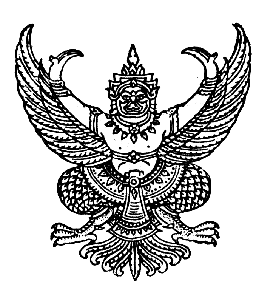 ส่วนราชการ   กองส่งเสริมการเกษตร  องค์การบริหารส่วนตำบลโค้งยาง  อำเภอสูงเนิน  จังหวัดนครราชสีมาที่   นม  9780๕/ -                                           วันที่  9  กันยายน   256๓ เรื่อง ขออนุมัติดำเนินงานตามโครงการกำจัดขยะอินทรีย์โดยใช้ไส้เดือนดินเรียน   นายกองค์การบริหารส่วนตำบลโค้งยาง1.เรื่องเดิม	ตามข้อบัญญัติงบประมาณรายจ่าย ประจำปีงบประมาณ  พ.ศ.256๓ แผนงานการเกษตร งานอนุรักษ์แหล่งน้ำและป่าไม้  งบดำเนินงาน ค่าใช้สอย รายจ่ายเกี่ยวเนื่องกับการปฏิบัติราชการที่ไม่เข้าลักษณะรายจ่ายหมวดอื่นๆ ค่าใช้จ่ายโครงการกำจัดขยะอินทรีย์โดยใช้ไส้เดือนดิน   จำนวนเงิน  15,๐๐0  บาท  นั้น2.  ข้อเท็จจริง	กองส่งเสริมการเกษตร องค์การบริหารส่วนตำบลโค้งยาง จะดำเนินงานโครงการกำจัดขยะอินทรีย์โดยใช้ไส้เดือนดิน ณ หอประชุมโรงเรียนโค้งยางวิทยา  ตำบลโค้งยาง  อำเภอสูงเนิน  จังหวัดนครราชสีมา( รายละเอียดปรากฏตามโครงการที่แนบมาด้วยแล้ว ) 3.ระเบียบ/กฎหมาย	- ตามระเบียบกระทรวงการคลัง  ว่าด้วยการจัดซื้อจัดจ้างและการบริหารพัสดุภาครัฐ  พ.ศ.  2560 	- ตามระเบียบกระทรวงมหาดไทย  ว่าด้วยค่าใช้จ่ายในการฝึกอบรม  และเข้ารับการฝึกอบรมของเจ้าหน้าที่ท้องถิ่น  พ.ศ. 25574. ข้อพิจารณา		เพื่อให้การดำเนินงานตามโครงการกำจัดขยะอินทรีย์โดยใช้ไส้เดือนดินเป็นไปด้วยความเรียบร้อย  ถูกต้องและบรรลุตามวัตถุประสงค์ที่ตั้งไว้    จึงเห็นควรดำเนินการดังนี้4.1 เห็นควรพิจารณาให้ความเห็นชอบโครงการกำจัดขยะอินทรีย์โดยใช้ไส้เดือนดิน4.2 เห็นควรพิจารณาแต่งตั้งเจ้าหน้าที่รับผิดชอบโครงการ4.3 ประชุมเพื่อดำเนินการตามโครงการ4.4 ดำเนินการตามโครงการ4.5 ประเมินผลและติดตามผลการดำเนินการตามโครงการ5.ข้อเสนอจึงเรียนมาเพื่อโปรดพิจารณาอนุมัติตามข้อ 4.1, 4.2, 4.3, 4.4 และ 4.5 หากพิจารณาเห็นชอบได้โปรดลงนามในเอกสารที่แนบมาพร้อมนี้							 (นายรังสรรค์   สัจจาวัฒนา)			                 ผู้อำนวยการกองส่งเสริมการเกษตร/ความเห็นความเห็น .........................................................................................................................     (นางสมจิตร  ธรรมมา)				   	                ปลัดองค์การบริหารส่วนตำบลโค้งยางความเห็น ........................................................................................................................  ( นายณรงค์  เตี้ยงสูงเนิน )                นายกองค์การบริหารส่วนตำบลโค้งยาง                                                           บันทึกข้อความส่วนราชการ   กองส่งเสริมการเกษตร  องค์การบริหารส่วนตำบลโค้งยาง  อำเภอสูงเนิน  จังหวัดนครราชสีมาที่   นม  9780๕/ -                                           วันที่  8  กันยายน   256๓เรื่อง  ขออนุมัติดำเนินการจ้างเหมาทำป้ายโครงการกำจัดขยะอินทรีย์โดยใช้ไส้เดือนดิน    เรียน   นายกองค์การบริหารส่วนตำบลโค้งยาง	ตามข้อบัญญัติงบประมาณรายจ่าย ประจำปีงบประมาณ  พ.ศ.256๓ แผนงานการเกษตร งานอนุรักษ์แหล่งน้ำและป่าไม้  งบดำเนินงาน ค่าใช้สอย รายจ่ายเกี่ยวเนื่องกับการปฏิบัติราชการที่ไม่เข้าลักษณะรายจ่ายหมวดอื่นๆ ค่าใช้จ่ายโครงการกำจัดขยะอินทรีย์โดยใช้ไส้เดือนดิน   จำนวนเงิน  15,๐๐0  บาท   เพื่อจ่ายเป็นค่าใช้จ่ายในการดำเนินโครงการกำจัดขยะโดยไส้เดือนดิน หน่วยงาน กองส่งเสริมการเกษตร นั้น 	เหตุผลและความจำเป็นที่จะซื้อ/จ้าง ครั้งนี้ เนื่องจากองค์การบริหารส่วนตำบลโค้งยาง  ได้ตระหนักถึงการจัดการกำจัดขยะมูลฝอยสิ่งปฏิกูลและน้ำเสีย การจัดการสิ่งแวดล้อมและมลพิษต่างๆเพื่อประโยชน์สุขของประชาชนในท้องถิ่น กองส่งเสริมการเกษตรจึงได้จัดทำโครงการกำจัดขยะอินทรีย์โดยใช้ไส้เดือนดิน โดยทำการจัดอบรมเชิงปฏิบัติการโครงการกำจัดขยะอินทรีย์โดยใช้ไส้เดือนดิน  ณ  หอประชุมโรงเรียนโค้งยางวิทยา    ตำบลโค้งยาง  อำเภอสูงเนิน  จังหวัดนครราชสีมา ในวันพุธที่  16  กันยายน   256๓ 	ดังนั้น จึงจำเป็นต้องจ้างเหมาตามโครงการกำจัดขยะอินทรีย์โดยใช้ไส้เดือนดิน  ดังนี้	                       - ค่าป้ายโครงการฯขนาดกว้าง 1 เมตร × ยาว ๒.๔๐ เมตร จำนวน 1 ป้าย  เป็นเงิน   500   บาท                                             รวมเป็นเงิน    500   บาท (ห้าร้อยบาทถ้วน)	จึงเรียนมาเพื่อโปรดพิจารณาอนุมัติ (นายรังสรรค์   สัจจาวัฒนา)                                                            							       ผู้อำนวยการกองส่งเสริมการเกษตร	  	  - เห็นควรพิจารณาอนุมัติ                             (นางสมจิตร  ธรรมมา)	        ปลัดองค์การบริหารส่วนตำบลโค้งยาง	                                                      		      อนุมัติ                                                                               (นายณรงค์    เตี้ยงสูงเนิน)                                                                          นายกองค์การบริหารส่วนตำบลโค้ง                                                           บันทึกข้อความส่วนราชการ   กองส่งเสริมการเกษตร  องค์การบริหารส่วนตำบลโค้งยาง  อำเภอสูงเนิน  จังหวัดนครราชสีมาที่   นม  9780๕/ -                                           วันที่  9  กันยายน   256๓เรื่อง  ขออนุมัติดำเนินการจัดชื้อจัดจ้างวัสดุและอุปกรณ์ตามโครงการกำจัดขยะอินทรีย์โดยใช้ไส้เดือนดิน    เรียน   นายกองค์การบริหารส่วนตำบลโค้งยาง	ตามข้อบัญญัติงบประมาณรายจ่าย ประจำปีงบประมาณ  พ.ศ.256๓ แผนงานการเกษตร งานอนุรักษ์แหล่งน้ำและป่าไม้  งบดำเนินงาน ค่าใช้สอย รายจ่ายเกี่ยวเนื่องกับการปฏิบัติราชการที่ไม่เข้าลักษณะรายจ่ายหมวดอื่นๆ ค่าใช้จ่ายโครงการกำจัดขยะอินทรีย์โดยใช้ไส้เดือนดิน   จำนวนเงิน  15,๐๐0  บาท   เพื่อจ่ายเป็นค่าใช้จ่ายในการดำเนินโครงการกำจัดขยะโดยไส้เดือนดิน หน่วยงาน กองส่งเสริมการเกษตร นั้น 	เหตุผลและความจำเป็นที่จะซื้อ/จ้าง ครั้งนี้ เนื่องจากองค์การบริหารส่วนตำบลโค้งยาง  ได้ตระหนักถึงการจัดการกำจัดขยะมูลฝอยสิ่งปฏิกูลและน้ำเสีย การจัดการสิ่งแวดล้อมและมลพิษต่างๆเพื่อประโยชน์สุขของประชาชนในท้องถิ่น กองส่งเสริมการเกษตรจึงได้จัดทำโครงการกำจัดขยะอินทรีย์โดยใช้ไส้เดือนดิน โดยทำการจัดอบรมเชิงปฏิบัติการโครงการกำจัดขยะอินทรีย์โดยใช้ไส้เดือนดิน ณ หอประชุมโรงเรียนโค้งยางวิทยา  ตำบลโค้งยาง  อำเภอสูงเนิน  จังหวัดนครราชสีมา ในวันพุธที่  16  กันยายน   256๓ 	ดังนั้น จึงจำเป็นต้องจัดซื้อตามโครงการกำจัดขยะอินทรีย์โดยใช้ไส้เดือนดิน  ดังนี้	   -  ค่าวัสดุและอุปกรณ์การอบรม 		๑. วัสดุผสมสำหรับเลี้ยงไส้เดือนดิน ๒0 กระสอบๆละ 80 บาท          เป็นเงิน   1,600  บาท		๒. ไส้เดือนดิน สายพันธุ์อัฟริกันไนต์ครอเรอร์                          จำนวน 5 กิโลกรัมๆละ 300 บาท                                        เป็นเงิน   1,500  บาท                                          รวมเป็นเงิน    3,100   บาท (สามพันหนึ่งร้อยบาทถ้วน)		จึงเรียนมาเพื่อโปรดพิจารณาอนุมัติ (นายรังสรรค์   สัจจาวัฒนา)                                                            							       ผู้อำนวยการกองส่งเสริมการเกษตร    	  	  - เห็นควรพิจารณาอนุมัติ                             (นางสมจิตร  ธรรมมา)	        ปลัดองค์การบริหารส่วนตำบลโค้งยาง        อนุมัติ                                                                               (นายณรงค์    เตี้ยงสูงเนิน)                                                                       นายกองค์การบริหารส่วนตำบลโค้งยาง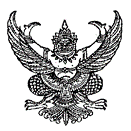 คำสั่งองค์การบริหารส่วนตำบลโค้งยางที่   293 /256๓เรื่อง แต่งตั้งเจ้าหน้าที่รับผิดชอบโครงการกำจัดขยะอินทรีย์โดยใช้ไส้เดือนดิน    ...........................................................................................เพื่อให้การดำเนินงานโครงการกำจัดขยะอินทรีย์โดยใช้ไส้เดือนดิน  เป็นไปด้วยความเรียบร้อย  บรรลุวัตถุประสงค์และเป้าหมายของโครงการ  องค์การบริหารส่วนตำบลโค้งยาง  จึงแต่งตั้งเจ้าหน้าที่รับผิดชอบดำเนินการตามโครงการฯในด้านต่างๆ  ดังนี้1.  คณะกรรมการดำเนินงานโครงการ             มีหน้าที่ดำเนินงานโครงการฯเพื่อให้การดำเนินงานเป็นไปด้วยความเรียบร้อย  ประกอบด้วย     1. นายณรงค์  เตี้ยงสูงเนิน               นายก อบต.โค้งยาง   	           ประธานกรรมการ  2. นายฟุต  เนมขุนทด                    รองนายก อบต.โค้งยาง                        กรรมการ 3. นายประกอบ  ถินสูงเนิน              รองนายก อบต.โค้งยาง                        กรรมการ4. นายสมศักดิ์  ถีสูงเนิน                  เลขานายก อบต.โค้งยาง                      กรรมการ5. นางสมจิตร  ธรรมมา                   ปลัด อบต.โค้งยาง                             กรรมการ6. นายพีรพงษ์  ชาญพล                  ผู้อำนวยการกองช่าง                           กรรมการ7. นางสาวรัตนา  จิรลานนท์             หัวหน้าสำนักงานปลัด                         กรรมการ8. นายสมรรถชัยวัฒน์  วิลาบุตร         ผู้อำนวยการกองการศึกษาฯ                 กรรมการ9. นางสาวสิรินทร์  สมสะอาด           นักวิชาการศึกษาปฏิบัติการ                   กรรมการ10. นางสาวยี่สุ่น  ทองบ้านทุ่ม          นักพัฒนาชุมชนปฏิบัติการ                    กรรมการ  11. นางวรฐา  สีโรตม์                     นักวิชาการสาธารณสุขชำนาญการ          กรรมการ12. นายรังสรรค์  สัจจาวัฒนา	      ผู้อำนวยกองส่งเสริมการเกษตร       กรรมการ/เลขานุการ 2.  คณะกรรมการฝ่ายจัดเตรียม วัสดุ อุปกรณ์ในการดำเนินการตามโครงการมีหน้าที่จัดหาวัสดุ อุปกรณ์ในการดำเนินการตามโครงการฯ    ประกอบด้วย 1. นางสาวนิภา  มาปะโท                 ผู้อำนวยการกองคลัง                  ประธานกรรมการ2. นางสาวสุภลักษณ์  ป้องสุภาพ        นักวิชาการพัสดุชำนาญการ                 กรรมการ3. นายรังสรรค์  สัจจาวัฒนา	      ผู้อำนวยกองส่งเสริมการเกษตร    กรรมการ/เลขานุการ3.  คณะกรรมการฝ่ายการเงินและบัญชีมีหน้าที่เกี่ยวกับการเงินและบัญชีค่าใช้จ่ายต่าง ๆ ในโครงการฯ    ประกอบด้วย1. นางสาวนิภา  มาปะโท                  ผู้อำนวยการกองคลัง               	ประธานกรรมการ2. นางจันทร์ฉาย  มุงสูงเนิน               คนงานทั่วไป                           	     กรรมการ3. นางสาววัชรี  บุญมีมีชัย                 นักวิชาการเงินและบัญชีชำนาญการ    กรรมการ/เลขานุการ 4.  คณะกรรมการฝ่ายลงทะเบียน ผู้รวมกิจกรรม          มีหน้าที่รับลงทะเบียน  ประกอบด้วย      /   1. นาง...                   1. นางฤทัยรัตน์  เชื่องกลาง                  นักวิเคราะห์นโยบายและแผน     	  ประธานกรรมการ2. นางสาวสายรุ้ง  สาระวัน                  	เจ้าพนักงานธุรการ                      	กรรมการ3. นางจันทร์ฉาย  มุงสูงเนิน                 	คนงานทั่วไป                              	กรรมการ4. นางสาวเย็นจิตร  จินตนา	         	นักทรัพยากรบุคคล             	กรรมการ/เลขานุการ  ๕.  คณะกรรมการประเมินผลและติดตามผลการดำเนินการตามโครงการมีหน้าที่ประเมินผลและติดตามสรุปผลการดำเนินการตามโครงการ   ประกอบด้วย1. นางสมจิตร  ธรรมมา                      	ปลัด อบต.โค้งยาง   	              ประธานกรรมการ  ๒. นายพีรพงษ์  ชาญพล                	ผู้อำนวยการกองช่าง                           	กรรมการ๓. นายสมรรถชัยวัฒน์  วิลาบุตร        	ผู้อำนวยการกองการศึกษาฯ                 	กรรมการ๔. นายรังสรรค์  สัจจาวัฒนา	     	ผู้อำนวยกองส่งเสริมการเกษตร        กรรมการ/เลขานุการทั้งนี้  ตั้งแต่บัดนี้เป็นต้นไปสั่ง ณ  วันที่  9  เดือน กันยายน  พ.ศ.  256๓( นายณรงค์  เตี้ยงสูงเนิน )นายกองค์การบริหารส่วนตำบลโค้งยางสำเนาคู่ฉบับ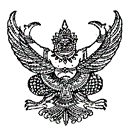  คำสั่งองค์การบริหารส่วนตำบลโค้งยางที่  293  /256๓เรื่อง แต่งตั้งเจ้าหน้าที่รับผิดชอบโครงการกำจัดขยะอินทรีย์โดยใช้ไส้เดือนดิน    ...........................................................................................เพื่อให้การดำเนินงานโครงการกำจัดขยะอินทรีย์โดยใช้ไส้เดือนดิน  เป็นไปด้วยความเรียบร้อย  บรรลุวัตถุประสงค์และเป้าหมายของโครงการ  องค์การบริหารส่วนตำบลโค้งยาง  จึงแต่งตั้งเจ้าหน้าที่รับผิดชอบดำเนินการตามโครงการฯในด้านต่างๆ  ดังนี้1.  คณะกรรมการดำเนินงานโครงการ             มีหน้าที่ดำเนินงานโครงการฯเพื่อให้การดำเนินงานเป็นไปด้วยความเรียบร้อย  ประกอบด้วย     1. นายณรงค์  เตี้ยงสูงเนิน               นายก อบต.โค้งยาง   	           ประธานกรรมการ  2. นายฟุต  เนมขุนทด                    รองนายก อบต.โค้งยาง                        กรรมการ 3. นายประกอบ  ถินสูงเนิน              รองนายก อบต.โค้งยาง                        กรรมการ4. นายสมศักดิ์  ถีสูงเนิน                  เลขานายก อบต.โค้งยาง                      กรรมการ5. นางสมจิตร  ธรรมมา                   ปลัด อบต.โค้งยาง                             กรรมการ6. นายพีรพงษ์  ชาญพล                  ผู้อำนวยการกองช่าง                           กรรมการ7. นางสาวรัตนา  จิรลานนท์             หัวหน้าสำนักงานปลัด                         กรรมการ8. นายสมรรถชัยวัฒน์  วิลาบุตร         ผู้อำนวยการกองการศึกษาฯ                 กรรมการ9. นางสาวสิรินทร์  สมสะอาด           นักวิชาการศึกษาปฏิบัติการ                   กรรมการ10. นางสาวยี่สุ่น  ทองบ้านทุ่ม          นักพัฒนาชุมชนปฏิบัติการ                    กรรมการ  11. นางวรฐา  สีโรตม์                     นักวิชาการสาธารณสุขชำนาญการ          กรรมการ12. นายรังสรรค์  สัจจาวัฒนา	      ผู้อำนวยกองส่งเสริมการเกษตร       กรรมการ/เลขานุการ 2.  คณะกรรมการฝ่ายจัดเตรียม วัสดุ อุปกรณ์ในการดำเนินการตามโครงการมีหน้าที่จัดหาวัสดุ อุปกรณ์ในการดำเนินการตามโครงการฯ    ประกอบด้วย 1. นางสาวนิภา  มาปะโท                 ผู้อำนวยการกองคลัง                  ประธานกรรมการ2. นางสาวสุภลักษณ์  ป้องสุภาพ        นักวิชาการพัสดุชำนาญการ                 กรรมการ3. นายรังสรรค์  สัจจาวัฒนา	      ผู้อำนวยกองส่งเสริมการเกษตร    กรรมการ/เลขานุการ3.  คณะกรรมการฝ่ายการเงินและบัญชีมีหน้าที่เกี่ยวกับการเงินและบัญชีค่าใช้จ่ายต่าง ๆ ในโครงการฯ    ประกอบด้วย1. นางสาวนิภา  มาปะโท                  ผู้อำนวยการกองคลัง               	ประธานกรรมการ2. นางจันทร์ฉาย  มุงสูงเนิน               คนงานทั่วไป                           	     กรรมการ3. นางสาววัชรี  บุญมีมีชัย                 นักวิชาการเงินและบัญชีชำนาญการ    กรรมการ/เลขานุการ 4.  คณะกรรมการฝ่ายลงทะเบียน ผู้รวมกิจกรรม          มีหน้าที่รับลงทะเบียน  ประกอบด้วย1. นางฤทัยรัตน์  เชื่องกลาง                  นักวิเคราะห์นโยบายและแผน     	  ประธานกรรมการ2. นางสาวสายรุ้ง  สาระวัน                  	เจ้าพนักงานธุรการ                      	กรรมการ3. นางจันทร์ฉาย  มุงสูงเนิน                 	คนงานทั่วไป                              	กรรมการ4. นางสาวเย็นจิตร  จินตนา	         	นักทรัพยากรบุคคล             	กรรมการ/เลขานุการ  ๕.  คณะกรรมการประเมินผลและติดตามผลการดำเนินการตามโครงการมีหน้าที่ประเมินผลและติดตามสรุปผลการดำเนินการตามโครงการ   ประกอบด้วย1. นางสมจิตร  ธรรมมา                      	ปลัด อบต.โค้งยาง   	              ประธานกรรมการ  ๒. นายพีรพงษ์  ชาญพล                	ผู้อำนวยการกองช่าง                           	กรรมการ๓. นายสมรรถชัยวัฒน์  วิลาบุตร        	ผู้อำนวยการกองการศึกษาฯ                 	กรรมการ๔. นายรังสรรค์  สัจจาวัฒนา	     	ผู้อำนวยกองส่งเสริมการเกษตร        กรรมการ/เลขานุการทั้งนี้  ตั้งแต่บัดนี้เป็นต้นไปสั่ง ณ  วันที่ 9   เดือน กันยาคม  พ.ศ.  256๓           ( นายณรงค์  เตี้ยงสูงเนิน )                                 นายกองค์การบริหารส่วนตำบลโค้งยางที่  นม  ๙๗๘๐๕/ ว 595	                                                   ที่ทำการองค์การบริหารส่วนตำบลโค้งยาง                                                                                                    ๙๙  หมู่  ๔  บ้านคลองพุดซา  ตำบลโค้งยาง            						         อำเภอสูงเนิน  จังหวัดนครราชสีมา ๓๐๑๗๐					              วันที่  9   กันยายน  พ.ศ.   256๓เรื่อง   ขอความอนุเคราะห์ประชาสัมพันธ์โครงการกำจัดขยะอินทรีย์โดยใช้ไส้เดือนดินเรียน   กำนัน/ผู้ใหญ่บ้านและสมาชิก อบต.ทุกหมู่บ้านด้วยองค์การบริหารส่วนตำบลโค้งยาง  ได้จัดโครงการกำจัดขยะอินทรีย์โดยใช้ไส้เดือนดิน ขึ้น โดยมีวัตถุประสงค์เพื่อลดปัญหาขยะในชุนชนและได้รับผลตอบแทนเป็นปุ๋ยมูลไส้เดือนดินและน้ำหมักมูลไส้เดือนดิน ปุ๋ยมูลไส้เดือนดินใช้ในการเพิ่มผลผลิตการเกษตร น้ำหมักมูลไส้เดือนใช้ส่งเสริมการเจริญเติบโตของพืช ปรับสภาพดิน  ปรับสภาพน้ำเน่าเสีย เป็นการจัดการปัญหาสิ่งแวดล้อมของชุมชนของตำบลโค้งยางเพื่อให้การดำเนินงานโครงการบรรลุเป้าหมายตามวัตถุประสงค์ที่วางไว้    องค์การบริหารส่วนตำบลโค้งยาง   จึงขอความร่วมมือมายังท่านช่วยประชาสัมพันธ์ให้ประชาชนที่สนใจได้เข้าร่วมโครงการฯ      ในวันพุธที่  16  กันยายน  256๓  ณ หอประชุมโรงเรียนโค้งยางวิทยา  ตำบลโค้งยาง  อำเภอสูงเนิน  จังหวัดนครราชสีมา เวลา 13.๐0 – ๑6.3๐ น.จึงเรียนมาเพื่อทราบและพิจารณาดำเนินการต่อไป  ขอแสดงความนับถือ                                                                        (นายณรงค์  เตี้ยงสูงเนิน)				                      นายกองค์การบริหารส่วนตำบลโค้งยางกองส่งเสริมการเกษตรโทรศัพท์เคลื่อนที่  0๘๑-๗๒๕–๙๐๑๐   สำเนาคู่ฉบับที่ นม. 98705/ ว 595                                                           องค์การบริหารส่วนตำบลโค้งยาง                                                                                99 หมู่ ๔ บ้านคลองพุดซา ตำบลโค้งยาง	   อำเภอสูงเนิน จังหวัดนครราชสีมา ๓๐๑๗                                                                       วันที่  9   กันยายน  พ.ศ.   256๓เรื่อง   ขอความอนุเคราะห์ประชาสัมพันธ์โครงการกำจัดขยะอินทรีย์โดยใช้ไส้เดือนดินเรียน   กำนัน/ผู้ใหญ่บ้านและสมาชิก อบต.ทุกหมู่บ้านด้วยองค์การบริหารส่วนตำบลโค้งยาง  ได้จัดโครงการกำจัดขยะอินทรีย์โดยใช้ไส้เดือนดิน ขึ้น โดยมีวัตถุประสงค์เพื่อลดปัญหาขยะในชุนชนและได้รับผลตอบแทนเป็นปุ๋ยมูลไส้เดือนดินและน้ำหมักมูลไส้เดือนดิน ปุ๋ยมูลไส้เดือนดินใช้ในการเพิ่มผลผลิตการเกษตร น้ำหมักมูลไส้เดือนใช้ส่งเสริมการเจริญเติบโตของพืช ปรับสภาพดิน  ปรับสภาพน้ำเน่าเสีย เป็นการจัดการปัญหาสิ่งแวดล้อมของชุมชนของตำบลโค้งยางเพื่อให้การดำเนินงานโครงการบรรลุเป้าหมายตามวัตถุประสงค์ที่วางไว้    องค์การบริหารส่วนตำบลโค้งยาง   จึงขอความร่วมมือมายังท่านช่วยประชาสัมพันธ์ให้ประชาชนที่สนใจได้เข้าร่วมโครงการฯ      ในวันพุธที่  16  กันยายน  256๓  ณ หอประชุมโรงเรียนโค้งยางวิทยา  ตำบลโค้งยาง  อำเภอสูงเนิน  จังหวัดนครราชสีมา เวลา 13.๐0 – ๑6.3๐ น.                     จึงเรียนมาเพื่อทราบและพิจารณาดำเนินการต่อไป                                                              ขอแสดงความนับถือ					       (นายณรงค์  เตี้ยงสูงเนิน)				         นายกองค์การบริหารส่วนตำบลโค้งยางกองส่งเสริมการเกษตรโทรศัพท์เคลื่อนที่  0๘๑-๗๒๕–๙๐๑๐“ยึดมั่นธรรมาภิบาล  บริการเพื่อประชาชน”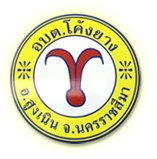     ข่าวประชาสัมพันธ์                                                                                  องค์การบริหารส่วนตำบลโค้งยาง99 หมู่ 4 บ้านคลองพุดซา ตำบลโค้งยาง  อำเภอสูงเนิน  จังหวัดนครราชสีมา ๓๐๑๗๐	     องค์การบริหารส่วนตำบลโค้งยาง จะจัดอบรมโครงการกำจัดขยะอินทรีย์โดยใช้ไส้เดือนดิน  เพื่อลดปัญหาขยะในชุนชนและได้รับผลตอบแทนเป็นปุ๋ยมูลไส้เดือนดินและน้ำหมักมูลไส้เดือนดิน เป็นการจัดการปัญหาสิ่งแวดล้อมของชุมชน               ณ หอประชุมโรงเรียนโค้งยางวิทยา  ตำบลโค้งยาง  อำเภอสูงเนิน  จังหวัดนครราชสีมา   ในวันพุธที่  16  กันยายน พ.ศ.  256๓  เวลา 0๘.00-1๒.00 น. รับสมัครจำนวน  30  คน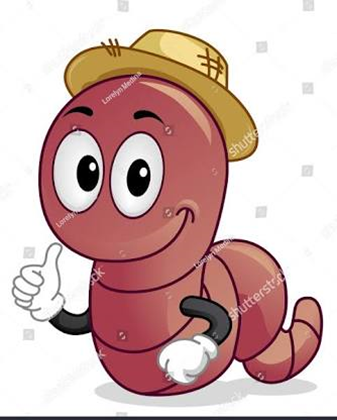     ผู้สนใจสมัครได้ที่กองส่งเสริมการเกษตร อบต.โค้งยาง  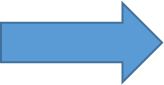 ก่อนวันพุธที่ 16  กันยายน พ.ศ.  256๓สอบถามข้อมูลเพิ่มเติมได้ที่ *** กองส่งเสริมการเกษตร อบต.โค้งยางโทร 081-725-9010( ป้ายขนาด  ๑.00 × ๒.๔๐ เมตร พื้นหลังใส่ภาพที่เกี่ยวกับการเลี้ยงไส้เดือนดิน)                                                           บันทึกข้อความส่วนราชการ   กองส่งเสริมการเกษตร  องค์การบริหารส่วนตำบลโค้งยาง  อำเภอสูงเนิน  จังหวัดนครราชสีมาที่   นม  9780๕/ -                                             วันที่  10  กันยายน   256๓เรื่อง    โครงการกำจัดขยะอินทรีย์โดยใช้ไส้เดือนดิน เรียน  พนักงานส่วนตำบล เจ้าหน้าที่ทุกท่าน ด้วยองค์การบริหารส่วนตำบลโค้งยาง ได้จัดทำโครงการกำจัดขยะอินทรีย์โดยใช้ไส้เดือนดิน  เพื่อ ลดปัญหาขยะในชุนชนและได้รับผลตอบแทนเป็นปุ๋ยมูลไส้เดือนดินและน้ำหมักมูลไส้เดือนดิน ปุ๋ยมูลไส้เดือนดินใช้ในการเพิ่มผลผลิตการเกษตร น้ำหมักมูลไส้เดือนส่งเสริมการเจริญเติบโตของพืช น้ำหมักมูลไส้เดือนดินใช้ปรับสภาพดิน  ใช้ปรับสภาพน้ำเน่าเสียเพื่อจัดการสิ่งแวดล้อมเพื่อประโยชน์สุขของประชาชนในท้องถิ่น  โดยกำหนดจัดขึ้น   ณ หอประชุมโรงเรียนโค้งยางวิทยา  ตำบลโค้งยาง  อำเภอสูงเนิน  จังหวัดนครราชสีมา ในวันพุธที่  16  กันยายน   256๓  ตั้งแต่เวลา 13.๐๐ - 16.30 น.   จึงเรียนมาเพื่อทราบและเข้าร่วมโครงการโดยพร้อมเพียงกัน 						               (นายณรงค์  เตี้ยงสูงเนิน)				                            นายกองค์การบริหารส่วนตำบลโค้งยางทราบ1.........................................2.........................................3.........................................4.........................................5.........................................6…………………………………….7…………………………………….8…………………………………….9…………………………………….10………………………………….11....................................12....................................13....................................14....................................15………………………………….16………………………………….17………………………………….กำหนดการฝึกอบรมโครงการกำจัดขยะอินทรีย์โดยใช้ไส้เดือนดิน องค์การบริหารส่วนตำบลโค้งยาง  อำเภอสูงเนิน  จังหวัดนครราชสีมาวันพุธที่ 16  กันยายน 256๓ณ  หอประชุมโรงเรียนโค้งยางวิทยา  ตำบลโค้งยาง  อำเภอสูงเนิน จังหวัดนครราชสีมา วันพุธที่  16  กันยายน   256๓  	12.3๐ - 13.๐๐  น.		- ลงทะเบียนผู้เข้าร่วมอบรม 13.0๐ – 13.10. น.		- เปิดการอบรม โดยนายณรงค์ เตี้ยงสูงเนิน นายกองค์การบริหารส่วน                                             ตำบลโค้งยาง		13.10 – 14.40 น.                 บรรยายเรื่อง การเลี้ยงไส้เดือนดิน 					- บทบาทของไส้เดือนดินต่อการกำจัดขยะอินทรีย์ 					- การผลิตปุ๋ยหมักมูลไส้เดือนดินและน้ำหมักมูลไส้เดือนดินระดับครัวเรือน    และทางการค้า- ปุ๋ยหมักมูลไส้เดือนดินและการนำไปใช้ประโยชน์            14.40 - 15.00 น.                 พักรับประทานอาหารว่าง๑5.0๐ – ๑6.30 น.		  ฝึกปฏิบัติการ					- ปฏิบัติการเตรียมพื้นที่และอุปกรการเลี้ยงไส้เดือนดิน					- ปฏิบัติการเลี้ยงและดูแลไส้เดือนดิน          16.30 น.                              - ปิดการอบรม	.**************************** หมายเหตุ :  กำหนดการอาจเปลี่ยนแปลงตามความเหมาะสม รายชื่อผู้เข้าร่วมโครงการกำจัดขยะอินทรีย์โดยใช้ไส้เดือนดิน ประจำปีงบประมาณ 256๓วันพุธที่ 16  กันยายน  256๓ณ  หอประชุมโรงเรียนโค้งยางวิทยา  ตำบลโค้งยาง อำเภอสูงเนิน จังหวัดนครราชสีมา                                                           บันทึกข้อความส่วนราชการ   กองส่งเสริมการเกษตร  องค์การบริหารส่วนตำบลโค้งยาง  อำเภอสูงเนิน  จังหวัดนครราชสีมาที่   นม  9780๕/ -                                           วันที่  23 กันยายน  พ.ศ.  2563เรื่อง    ขออนุมัติเบิกเงินงบประมาณที่สำรองจ่ายเพื่อใช้ในโครงการกำจัดขยะอินทรีย์โดยใช้ไส้เดือนดิน เรียน   นายกองค์การบริหารส่วนตำบลโค้งยาง1. เรื่องเดิมด้วย องค์การบริหารส่วนตำบลโค้งยาง กองส่งเสริมการเกษตร    ได้จัดทำโครงการกำจัดขยะอินทรีย์โดยใช้ไส้เดือนดิน  ณ  หอประชุมโรงเรียนโค้งยางวิทยา  ตำบลโค้งยาง อำเภอสูงเนิน จังหวัดนครราชสีมา ในวันที่16 กันยายน   25632. ข้อเท็จจริง ข้าพเจ้า นายรังสรรค์ สัจจาวัฒนา ผู้อำนวยการกองส่งเสริมการเกษตร ได้สำรองจ่ายเงินงบประมาณ  เพื่อเป็นค่าใช้จ่ายในการดำเนินการตามโครงการโดยมีรายละเอียดดังนี้- อาหารว่างพร้อมเครื่องดื่ม  จำนวน 30 คน ๑  มื้อๆละ 25 บาท   เป็นเงิน       ๗๕0   บาท                                                            รวมเป็นจำนวนเงิน   750 .- บาท (เจ็ดร้อยห้าสิบบาทถ้วน)3. ข้อกฎหมาย3.1  ตามระเบียบกระทรวงมหาดไทยว่าด้วย การรับเงิน การฝากเงิน การเก็บรักษาเงิน และ การตรวจเงินขององค์กรปกครองส่วนท้องถิ่น พ.ศ. 2547 แก้ไขเพิ่มเติมถึงฉบับที่ 2 พ.ศ. 2548 ข้อ 84,86                          3.2 ตามระเบียบกระทรวงมหาดไทย  ว่าด้วยค่าใช้จ่ายในการฝึกอบรม  และเข้ารับการฝึกอบรมของเจ้าหน้าที่ท้องถิ่น  พ.ศ. 2557                                    4. ข้อพิจารณา  เห็นควรอนุมัติการเบิกเงินงบประมาณที่สำรองจ่ายให้แก่ นายรังสรรค์  สัจจาวัฒนา เพื่อเป็นค่าใช้จ่ายตามโครงการกำจัดขยะอินทรีย์โดยใช้ไส้เดือนดิน ประจำปีงบประมาณ 2563   เป็นจำนวนเงิน 750 .- บาท (เจ็ดร้อยห้าสิบบาทถ้วน) 5. ข้อเสนอ	                จึงเรียนมาเพื่อโปรดพิจารณาอนุมัติ					                       (นายรังสรรค์  สัจจาวัฒนา)                                                                      ผู้อำนวยการกองส่งเสริมการเกษตร  /- เห็นควร                                            (2) - เห็นควรพิจารณาอนุมัติ					              (นางสมจิตร  ธรรมมา)				       ปลัดองค์การบริหารส่วนตำบล		                                                        	           					            อนุมัติ (นายณรงค์   เตี้ยงสูงเนิน)                                                                   นายกองค์การบริหารส่วนตำบลโค้งยางบันทึกข้อความส่วนราชการ  กองส่งเสริมการเกษตร  องค์การบริหารส่วนตำบลโค้งยาง อำเภอสูงเนิน จังหวัดนครราชสีมาที่   นม 97805/ -                                         วันที่    22  กันยายน   2563เรื่อง    ขออนุมัติส่งใช้เงินยืมโครงการกำจัดขยะอินทรีย์โดยใช้ไส้เดือนดิน    เรียน   นายกองค์การบริหารส่วนตำบลโค้งยาง1. เรื่องเดิมตามสัญญายืมเงินเลขที่ B00044/2563 ลงวันที่  15  กันยายน   2562 กองส่งเสริมการเกษตร  ได้ยืมเงินงบประมาณจัดทำโครงการกำจัดขยะอินทรีย์โดยใช้ไส้เดือนดิน โดยมีวัตถุประสงค์. เพื่อเป็นการลดปริมาณขยะอินทรีย์ในครัวเรือน  และนำปุ๋ยมูลไส้เดือนดินมาใช้ในการเพิ่มผลผลิตการเกษตร เป็นการจัดการสิ่งแวดล้อมเพื่อประโยชน์สุขของประชาชนในท้องถิ่น  ณ หอประชุมโรงเรียนโค้งยางวิทยา ตำบลโค้งยาง อำเภอสูงเนิน จังหวัดนครราชสีมา  ในวันที่  16  กันยายน   2563   เป็นเงิน 75๐ บาท นั้น2.  ข้อเท็จจริง	ส่วนส่งเสริมการเกษตร  ได้ดำเนินงานจัดทำโครงการกำจัดขยะอินทรีย์โดยใช้ไส้เดือนดิน เสร็จเรียบร้อยแล้ว  จำนวนเงิน 750 บาท รายละเอียดดังนี้                                                                               ค่าอาหารว่างพร้อมเครื่องดื่ม 1 มื้อ จำนวน 30 คนๆละ 25 บาท เป็นเงิน  750   บาท       - ประกอบด้วยขนมปัง  นมเปรี้ยว ยู เอช ที รสผลไม้รวมและน้ำดื่ม                                          รวมเป็นจำนวนเงิน  750 .- บาท (เจ็ดร้อยห้าสิบบาทถ้วน)กำหนดการส่งใช้เงินยืมเป็นระยะเวลา 30 วัน3. ระเบียบ/กฎหมาย	3.1 ระเบียบกระทรวงมหาดไทยว่าด้วยการรับเงิน การเบิกจ่ายเงิน  การฝากเงินการเก็บรักษาเงิน และการตรวจเงินขององค์กรปกครองส่วนท้องถิ่น พ.ศ.  2547  ข้อ 86	3.2 ระเบียบกระทรวงมหาดไทยว่าด้วยค่าใช้จ่ายในการอบรม  และการเข้ารับการฝึกอบรมของเจ้าหน้าที่ท้องถิ่น พ.ศ. 2557 ข้อ 12 , ข้อ 164. ข้อพิจารณา  		เพื่อให้การดำเนินงานเป็นไปด้วยความถูกต้องตามระเบียบ  จึงขอส่งใช้เงินยืมแผนงานการเกษตร     งานส่งเสริมการเกษตร หมวดค่าใช้สอย ประเภทรายจ่ายเกี่ยวเนื่องกับการปฏิบัติราชการไม่เข้าลักษณะรายจ่ายหมวดอื่นๆ  โครงการกำจัดขยะอินทรีย์โดยใช้ไส้เดือนดิน เป็นเงิน 750 .- บาท (เจ็ดร้อยห้าสิบบาทถ้วน)  -2-5. ข้อเสนอ	จึงเรียนมาเพื่อโปรดพิจารณาอนุมัติ			          (นายรังสรรค์   สัจจาวัฒนา)	               ผู้อำนวยการกองส่งเสริมการเกษตร        ความเห็น    (       )  เห็นควรพิจารณาอนุมัติตามเสนอ                (       )  ……………………………………………………………………………………………….                                                      ( นางสมจิตร  ธรรมมา )                                             ปลัดองค์การบริหารส่วนตำบลโค้งยาง                                            ความเห็น    (       )  อนุมัติดำเนินการตามระเบียบต่อไป                (       )  ……………………………………………………………………………………………….    		                             ( นายณรงค์  เตี้ยงสูงเนิน )                                  นายกองค์การบริหารส่วนตำบลโค้งยางแผนงาน/วิธีการดำเนินงานระยะเวลาเริ่มต้น-สิ้นสุด  กันยายน  2563  กันยายน  2563  กันยายน  2563  กันยายน  2563แผนงาน/วิธีการดำเนินงานระยะเวลาเริ่มต้น-สิ้นสุด8-12 ก.ย. 6313-17 ก.ย. 6318-22    ก.ย. 6323-30 ก.ย. 63๑. เสนอโครงการต่อนายกองค์การบริหาร ส่วนตำบลโค้งยางพิจารณาอนุมัติ 8-10 ก.ย. 63๒. แต่งตั้งคณะกรรมการดำเนินการรับผิดชอบหน้าที่ตามคำสั่ง11-12 ก.ย. 63๓. แจ้งให้ผู้เกี่ยวข้องดำเนินการรับผิดชอบหน้าที่ตามคำสั่ง13-14 ก.ย. 63๔. ประสานงานหน่วยงานที่เกี่ยวข้อง14-15 ก.ย. 63๕. จัดเตรียมวัสดุอุปกรณ์ อาหารและ  สถานที่14-15 ก.ย. 63๖. ดำเนินการตามฝึกอบรมและศึกษาดูงานการเลี้ยงไส้เดือนดินฯ16 ก.ย. 63๗. สรุปประเมินผลโครงการ๑7-27 ก.ย. 63๘. รายงานผลการดำเนินงานต่อ    ผู้บังคับบัญชา28-30 ก.ย. 63 โครงการกำจัดขยะอินทรีย์โดยใช้ไส้เดือนดินวันพุธที่  16  กันยายน   256๓ณ หอประชุมโรงเรียนโค้งยางวิทยา  ตำบลโค้งยาง  อำเภอสูงเนิน  จังหวัดนครราชสีมา ( รูปโลโก้ อบต.โค้งยาง)             ดำเนินงานโดย     กองส่งเสริมการเกษตร    องค์การบริหารส่วนตำบลโค้งยาง   อำเภอสูงเนิน  จังหวัดนครราชสีมาลำดับที่ชื่อ-นามสกุล    หมู่ที่ ลายมือชื่อหมายเหตุ123456789101112131415161718192021222324252627282930ลำดับที่ชื่อ-นามสกุล    หมู่ที่ ลายมือชื่อหมายเหตุ313233343536373839404142434445464748495051525354555657585960